ResumeDollyy  Dollyy.364423@2freemail.com 	                                                    			                                          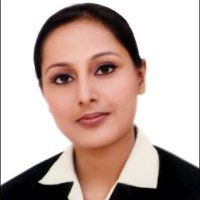 Bur Dubai, Dubai, UAEExecutive Assistant/Admin Management professional with 10 years’ track recordExecutive Assistant with over 10 years of professional experience. Skilled in Problem Solving, Team-Leadership, People-Management, Time-management, Effective Communication and well-thought out work plans that works best in the interest for the organization. I keep a keen eye out for consistency, quality and improvement bringing attention to change wherever needed.Key Skills:-Business Letter writingAdministrative Services  and Team Building & LeadershipVendor & Supplier ManagementManagement Reporting and Co-ordination to DepartmentsProfessional ExperienceEmeraude Polymers (Temporary)						                    Nov 2016 till Feb 2017Executive Assistant/ Administration OfficerMeeting and greeting visitors into the office.Receiving all calls and welcoming visitors. Liaising with company offices worldwideArranging travel, visa, and accommodation for employees. Following up with license renewals and visas with DMCCOrganizes and facilitates meetings, seminars and other special events; coordinates and attends meetings.Handling employee expense reports, vacation/leave stays, visas and other documents as needed.Coordinate with IT departments for the necessary procurement and maintenance of all office equipment.Overseeing general cleanliness and appearance of the office.Ensuring cost effective travel arrangements for Line Managers, Senior staff for Dubai and Worldwide network Offices to ensure savings under Group procurement plans.Assists in the coordination, supervision, and completion of special projects, as appropriate.Ensuring department logistics are up to date, liaising with Logistic companies and staff to ensure smooth and timely delivery of documents and goodsPlanning, coordinating and handling of all incoming/outgoing mail, requests, and queries to Line Manager. Liaising with facilities management to ensure maintenance and repairs for the office are carried out as and when required. Providing a full PA service, including diary management, arranging appointments, dealing with/responding to e-mails and typing of correspondence, dealing with expenses claims.Devising and maintaining office systems, including data management and filing; Taking minutes from meetings and circulation to meeting attendees.Una E&C Pte Ltd                       						                             April 2015 till Sept 2016Personal Assistant to Vice President-Operations & EngineeringPerform professional and secretarial support to the Vice-President and the Engineering Director.Read and analyze incoming memos, submissions, and reports for the VP in order to determine their significance and plan their distribution. Ensuring all internal and external meeting requirements is met. Managing the Calendar, Organizing agendas, briefing papers and any preparatory paper work.Make travel arrangement for the hotel, flights, transfers and visa bookings for the VP and the Engineering Director for business and personal travel.Review all expenses, travel requests, leave requests for the management team and ensure that they are compliant with company policy prior to VP approvalActing as an interface with communications department on updating the company intranet and newsletters.Segregate and file corporate documents, records and reports. Liaise with internal staff at all levels. Prepare business letters, Presentations for internal and external correspondence.Manage and maintaining hard and soft copy files of the VP’s Villas, the Executive Director Residential Properties and Commercial properties in Dubai.Preparing expense claims and Health Insurance claims. Monitor when expense is approved and reconcile when credited to bankPrepare the Calendar of events. Coordinate and organize local events for the staff to boost morale. E.g. – Team Building parties / Year-end parties etc.Specialist Services LLC					           			            May 2013 – Apr 2015Executive Assistant to Operations DirectorExtensive diary management for the DirectorCompilation of reports, presentations and other required documentation, including Board reports and minutes,  preparing agendas and pre-meeting papersDrafted/ edited & presented various documents based on business as well as operational requirementsCommunicated directives, instructions and assignments to employees across the organizational hierarchyManaged official correspondences and maintained updated records on behalf of the Operations DirectorExtensive travel arrangements for the Director and Senior Management team, including both domestic and  international travel along with accommodation, car hire and itineraries	Handling the administrations of consultancies and government authorities (DCD, DM etc) for obtaining permissions & licensesPrepared/ updated annual vacation records of 5 departmental employees and their Business Unit Heads. Followed up with departmental managers on weekly postings for master reportsDealing with incoming emails and correspondence from the client, and responding on behalf of the Senior    management teamOrganize and facilitate events and conferences, attending and taking minutes of meetingsCarrying out specific projects and researchTaking on some of the manager's responsibilities and working more closely with managementProvide general administrative support to HR, Commercial and ProcurementChalhoub Group					                                      November 2008 – December 2012Personal Assistant to General ManagerAct as an Ambassador for the General Manager and is the main point of contact for all his communications by successfully promoting high level of planning, organizing and communicating business related issues directly with colleagues, customers, business partners and vice versa.Read / analyse incoming mail and documentation in order to determine their significance and plan their distributionAssertive personality with the ability to deal with all situations in a calm and confident mannerWorking with stringent deadlines and ensuring timely delivery of reports and presentations requiredActively embrace cooperation within the team, assisting colleagues and other departments whenever possibleBuild effective relations with regard to the General Manager’s Office with customers and business partners to achieve our business objectivesDevelop effective relationships at all levels within the organization so as to be able to liaise appropriately when necessaryAssist the General Manager to prepare & develop business presentations related to budgets, business performance or other internal reportsPreparing performance scorecards, management reports, daily / weekly sales reportsMonitoring stock ageing on monthly basis and proposing items for wholesale & staff saleOrganize & handle events for the Division, customers or business partners independently or in coordination with the top management as and when applicableCompile, transcribe & distribute minutes of meetings, travel planning, hotel booking and meeting arrangementsPreparing expense claims, employee grooming allowancesHandling Petty cash, Stationery & furniture supplies, mail sorting and supervising the Admin Department.Al Shirawi Enterprises LLC							                      Dec 2006 – Oct 2008Admin Secretary	Involved in implementation and maintenance of several secretarial, administrative and reception proceduresCollaborated with various support teams in managing various office activities, partners and meeting calendarsManaged logistics related to travel, meetings and other related eventsFollowed up with various Clients (Eg. Real Estate, Car –Rental companies) on contractual and maintenance issuesEvaluated stock and budgets prior to procurement of company merchandise and office itemsCoordinated with organizational and government authorities in management of confidential documents of the organizationReported to the Administration Manager with the responsibility front office reception and administration activitiesHandled all inquiries in a professional and courteous manner, in person, on the phone or via e-mailManaged and administered flight and hotel reservations, tourist visa, car rentals, marhaba services (including cancellations of the service)Provided office support services to ensure efficiency and effectiveness within the officeResponsible for planning and booking of Board Rooms and other Meeting Rooms for different conferencesAccountable for submitting invoices as well as managing expenses and purchase stationary consumablesAcademicsEducationBachelors in Arts (B.A), Delhi University (2007)Bachelors in Business Administration (B.B.A), Himalyan University (2017)Professional DevelopmentICSA (Institute of Chartered Secretaries Association) from UK.Certificate in Aviation – Ground Handling from Frankfinn Institute- New DelhiCertification in MS Excel (Intermediate Level) from UPTECH Computer Consultancy SkillsCertification in MS Office Skills from UPTECH Computer Consultancy SkillsPersonal DossierNationality			: IndianVisa Status		             : ResidentDate of Birth		: 22nd November 1986Languages Known    	: English, Hindi and Sindhi